STANDARDYANGLICKÝ JAZYKVypracovala skupina pro přípravu standardů z anglického jazyka ve složení:Vedoucí:  			Mgr. Štěpánka Legemzová, ZŠ Angel, Praha 12
Koordinátor za VÚP:          Mgr. Kamila Sladkovská, VÚP  Praha
Členové: 			Mgr. Ludmila Balíková, ZŠ Heyrovského, Olomouc
                                           PaedDr. Zdena Hartingerová, ZŠ SNP Hradec Králové
PaedDr. Jana Hornová, ČŠI
Mgr. Kateřina Janu, ZŠ Bakalovo nám., Brno
Mgr. Petra Lexová, ZŠ Ostrčilova, Ostrava
Mgr. Ludmila Mottlová, ZŠ Hořovice
Mgr. Jana Sankotová, Gymnázium Pelhřimov1. stupeň – 2. období (5. ročník)UČIVO
(slouží ke specifikaci obsahu a rozsahu očekávaných výstupů nebo indikátorů) 

Typy textůformulář, blahopřání, pozdrav, krátký neformální dopis, email, pozvánka, sms, vzkaz, pohlednice např. z prázdnin, žádost, omluva, popis, návod, nápis, jízdní řád, leták, plakát, pokyn, příkaz, říkanka, básnička a písnička, pohádka, komiksTematické okruhy 
domov, rodina, škola a vyučovací předměty, volný čas a zájmová činnost, město a venkov, názvy povolání, lidské tělo, čas: hodiny, dny v týdnu, měsíce v roce, oblékání, nákupy, jídlo a potraviny, příroda, roční období a počasí, tradice a zvyky, svátky, základní důležité zeměpisné údaje, děti a mládež v jiných zemích Evropy 

Slovní zásoba ve vztahu k tematickým okruhům

Jazykové prostředky
- základní fonetické znaky, základní pravidla výslovnosti slov, pravopis osvojených slov a tvarů- množné číslo podstatných jmen, člen určitý, neurčitý, přídavná jména (základní a přivlastňovací), zájmena (osobní, přivlastňovací, tázací, ukazovací), číslovky (základní, řadové), základní předložky místa a času- slovesa to be, have, can a známá plnovýznamová slovesa v přítomném čase (prostý a průběhový), rozkazovací způsob
- věta jednoduchá, tvorba otázky a záporu, pořádek slov ve větě, otázky s „who/what/when/where/how/why“, vazba there is/ there are

Poznámky:Očekávané výstupy z RVP ZV, které jsou rozpracovány do jednotlivých indikátorů, jsou vyznačeny tučným písmem.Netestovatelné očekávané výstupy z RVP ZV včetně rozpracovaných indikátorů jsou vyznačeny odlišnou barvou.2.stupeň (9.ročník)UČIVO
(slouží ke specifikaci obsahu a rozsahu očekávaných výstupů nebo indikátorů) 

Typy textůoslovení, pozdrav, reakce na oslovení, přivítání, představování, omluva, reakce na omluvu, poděkování a reakce na poděkování, prosba, formální a neformální žádost, návrh a nabídk, zpráva, přání, souhlas/nesouhlas, telefonování, osobní dopis, email, formulář, dotazník, detailní popis osoby, věci a události, příkaz, zákaz a rada, recept, referát, ilustrovaný příběh, komiks, adaptované literární dílo
Tematické okruhydomov, rodina, bydlení, škola, volný čas a zájmová činnost, kultura, sport, péče o zdraví, pocity a nálady, vnitřní a vnější charakteristika člověka, různé stravovací návyky, město, nákupy a móda, příroda a životní prostředí, počasí, člověk a společnost, volba povolání, moderní technologie a média, zeměpisné údaje, cestování, problémy mládeže
Slovní zásoba ve vztahu k tematickým okruhům
Jazykové prostředky 
- fonetický přepis slov, základní pravidla výslovnosti větných celků a hlásek, frázování, slovní a větný přízvuk, výška a síla hlasu, tempo řeči; fonetická transkripce- člen určitý a neurčitý, abstraktní podstatná jména, stupňování přídavných jmen, pořadí rozvíjejících přídavných jmen, zájmena (osobní, přivlastňovací, ukazovací, tázací, vztažná, neurčitá a jejich složeniny), číslovky (řadové), příslovce (neurčitá), tvoření a stupňování příslovcí, předložky místa a času, spojovací výrazy- slovesné časy – přítomný prostý, průběhový, minulý prostý, průběhový, vyjadřování budoucnosti, předpřítomný čas prostý, modální slovesa, rod činný a trpný, podmiňovací způsob, základní slovesné vazby
- stavba věty, druhy vět dle postoje mluvčího (tvorba otázek a záporu)
- pravopis – psaní malých a velkých písmen, dělení slov, pravidla interpunkcePoznámky:Očekávané výstupy z RVP ZV, které jsou rozpracovány do jednotlivých indikátorů, jsou vyznačeny tučným písmem.Netestovatelné očekávané výstupy z RVP ZV včetně rozpracovaných indikátorů jsou vyznačeny odlišnou barvou.Vzdělávací  oborAnglický jazykRočník5.Receptivní řečové dovednosti – čtení s porozuměnímOčekávaný výstup RVP ZVCJA-5-2-01 
Rozumí známým slovům a jednoduchým větám se vztahem k osvojovaným tématům. IndikátorCJA-5-2-01.1 
V jednoduchých textech vyhledá požadované informace.Ilustrační úlohaPřečti si text a vyřeš následující úkoly.

Dear Peter,
     My Grandpa´s house is in the country. I stay there during the school holidays. There aren´t many cars, and I ride my bike a lot. I go for long walks with Grandpa´s dog. I like Grandpa´s country home.

  During the school term, I live with Mum and Dad in a flat in Liverpool. It´s a big city. When I´m there, I go shopping with Mum. I go to the cinema with Dad. There are lots of cars so I don´t ride my bike in the city. I play computer games.            Please write soon.            Love, 
             Amy 
1. Vyhledej v textu, s kým chodí Amy na procházku.    Vyznač vhodný obrázek.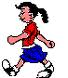              A □                                    B □                                        C □

2. Označ, čemu se Amy věnuje ve volném čase.A □  She goes for long walks with Grandpa´s dog.B □  She plays the piano.C □  She draws pictures.D □  She plays computer games.

Řešení:
1C; 2A, D;Poznámky 
k úlozetyp úlohy č.1: žák vyhledá v textu informaci a označí odpověď pomocí obrázku
Obrázek A – Amy na procházce sama.Obrázek B – Amy na procházce s dědečkem.Obrázek C – Amy na procházce se psem. (správné řešení)
typ úlohy č.2: žák označí dvě správné možnosti z výběrudalší možné typy úloh: kategorizace, dichotomická úloha
Popis jednoduchého textu je uveden v obecné charakteristice materiálů doporučených k tvorbě úloh.  

zdroje: google cliparts
Učebnice Happy Earth 1, Oxford 2009
Správné odpovědi v tabulce označené zeleně.




Vzdělávací oborAnglický jazykRočník5.Receptivní řečové dovednosti – čtení s porozuměnímOčekávaný výstup RVP ZVCJA-5-2-01 
Rozumí známým slovům a jednoduchým větám se vztahem k osvojovaným tématům. IndikátorCJA-5-2-01.2 
Rozumí krátkým pokynům v učebnici.Ilustrační úlohaPřečti slovesa a přiřaď k obrázkům.

     WRITE                      CUT                   DRAW 
               READ          CLOSE THE BOOK                                        
 
1.                                 2.                                          3.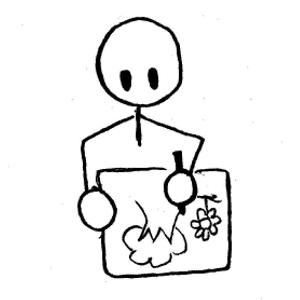 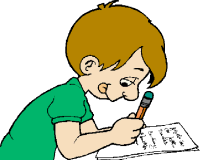 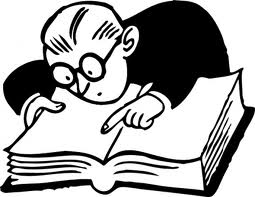 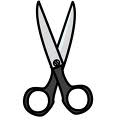 4.                                   5.                                          
                                   
Řešení:1. Draw 2. Write 3. Read 4. Cut 5. Close the book 
Poznámky 
k úlozetyp úlohy: žák přiřadí slovní spojení ke správnému obrázku

Popis textu je uveden v obecné charakteristice materiálů doporučených k tvorbě úloh. 
Zdroj obrázků: Google cliparts
Vzdělávací  oborAnglický jazykRočník5.Receptivní řečové dovednosti – poslech s porozuměnímOčekávaný výstup RVP ZVCJA-Rozumí známým slovům a jednoduchým větám se vztahem k osvojovaným tématům. IndikátorCJA-5-2-01.3 Rozumí známým slovům a základním větám, které se vztahují k rodině, škole, volnému času a dalším známým tématům, v projevu, který je pronášen pomalu a zřetelně.Ilustrační úlohaPoslouchej. Přiřaď ke každému jeho oblíbenou věc.
Tim    ………….               Mary   …………..Jane    …………              Peter   …………  A                 B                  C      D             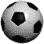 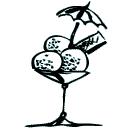 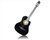 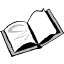 Tapescript:Tim: Hi ! I´m Tim. My favourite thing is a guitar. I love music!Teacher: What´s your favourite thing, Mary?Mary: I like ice- cream ! Hmm, yummy!Jane: Hello, my name´s Jane. I like reading. My favourite thing is a book.Peter: This is my favourite thing. It´s a football. Oh, my name´s Peter.Řešení:Tim C Mary BJane DPeter APoznámky 
k úlozetyp úlohy: na základě poslechu audionahrávky žák přiřadí ke jménu správný obrázek
popis obrázků: 1 – fotbalový míč,  2 – zmrzlina, 3 – kytara, 4 - knihadalší možné typy úloh: dichotomická úloha, doplňování, výběr z odpovědí, otevřené úlohy s jednoduchou odpovědí zdroj obrázků: Google clipartsNahrávka by měla být zopakována 2x.Vzdělávací  oborAnglický jazykRočník5.Receptivní řečové dovednosti – poslech s porozuměnímOčekávaný výstup RVP ZVCJA-Rozumí známým slovům a jednoduchým větám se vztahem k osvojovaným tématům. IndikátorCJA-5-2-01.4 Rozumí jednoduchým číselným údajům.Ilustrační úlohaPoslouchej. Doplň tabulku.
Tapescript:Reporter: Hello, what´s your name?Lucy: Hello, I´m Lucy and this is my friend Emma.Reporter: How old are you, Lucy?Lucy: I´m nine years old.Reporter: And where do you live?Lucy: I live at number 52, London Road and I have got 3 dogs at home.Reporter: Thank you, Lucy. And how old are you, Emma?Emma: I´m 10.Reporter: Ok, and what´s your address?Emma: My address is 25 Park Road.Reporter: Have you got any pets, Emma?Emma: Yes, I´ve got 4 rabbits and 1 fish.….Řešení:Poznámky 
k úlozetyp úlohy: na základě poslechu audionahrávky žák doplní do tabulky požadované údaje 
další možné typy úloh: výběr z odpovědí, psaní čísel podle nahrávky.Nahrávka by měla být zopakována 2x.Zdroj poslechu: Tracks 4 (Longman)

 
Vzdělávací oborAnglický jazykRočník5.Receptivní řečové dovednosti – čtení s porozuměnímOčekávaný výstup RVP ZVCJA-5-2-02 
Rozumí obsahu a smyslu jednoduchých autentických materiálů (časopisy, obrazové a poslechové materiály) a využívá je při své práci.IndikátorCJA-5-2-02.1 
V jednoduchých textech s vizuální oporou porozumí hlavní myšlence.Ilustrační úlohaPřečti si komiks a označ obrázky čísly 1-6 podle smyslu textu. 
Dva obrázky jsou již očíslované.HERBIE
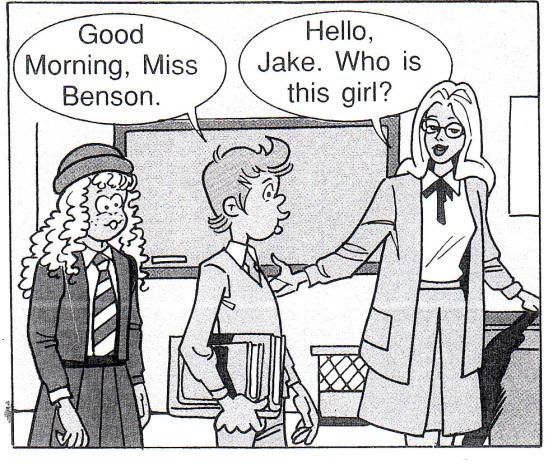 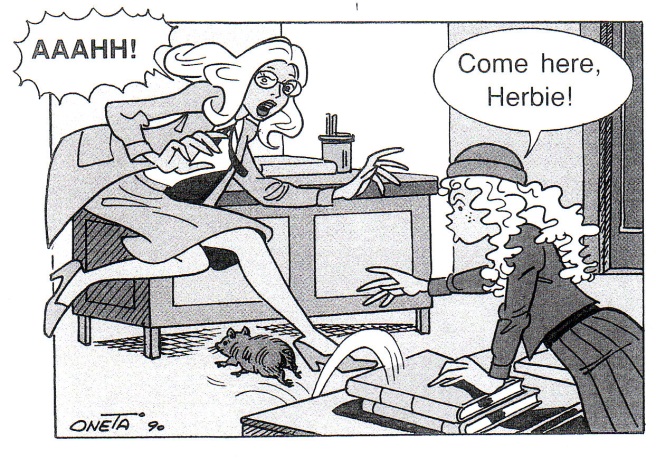                             A                                                               B 
  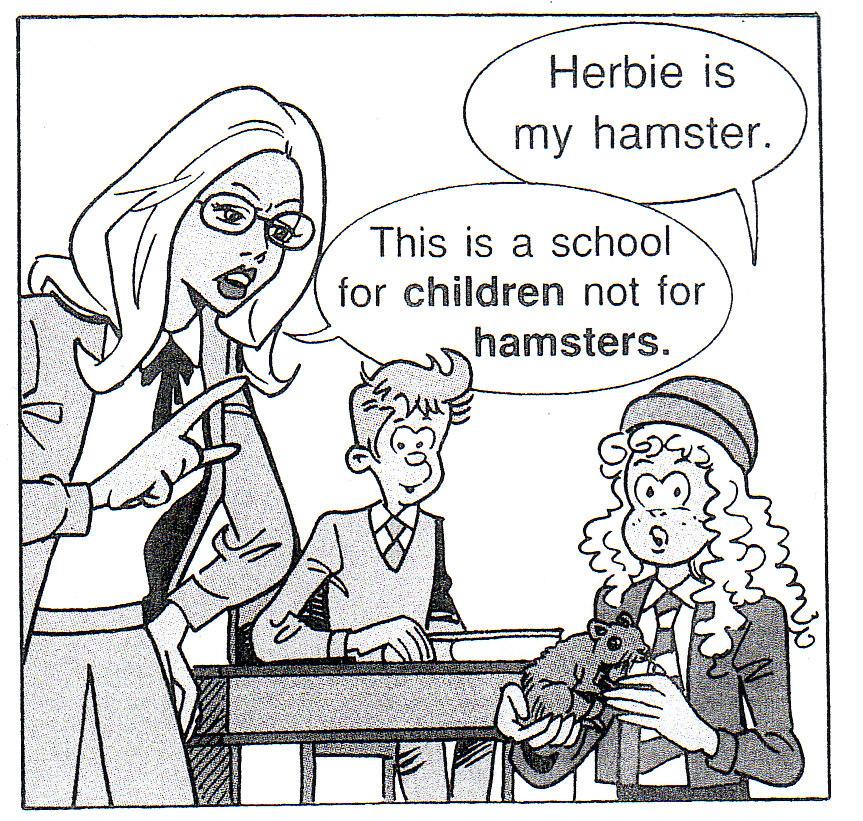 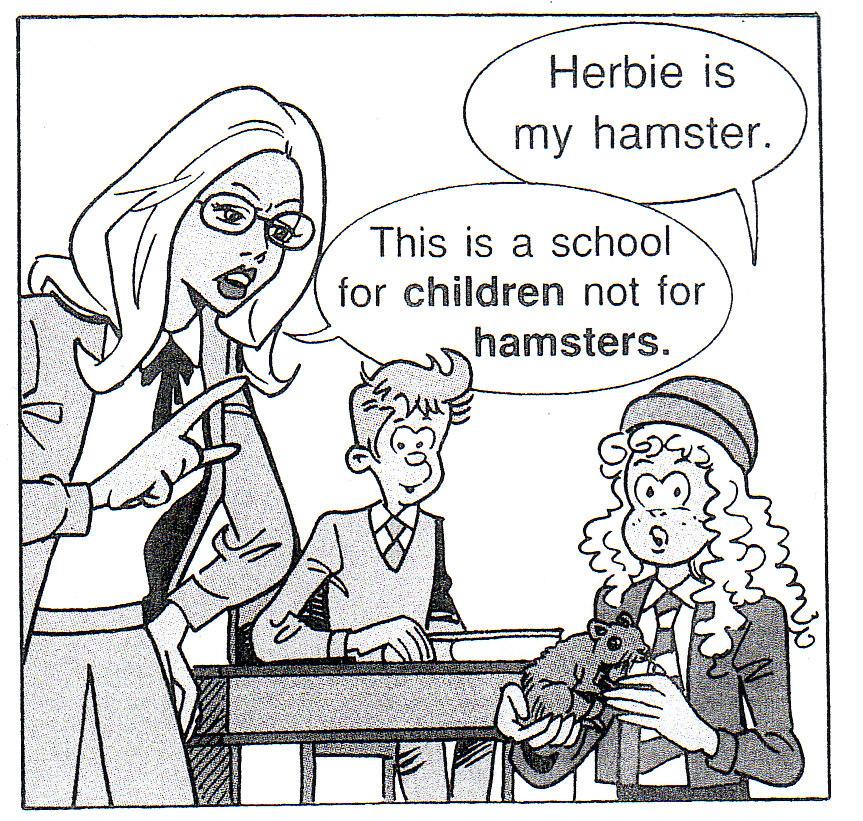 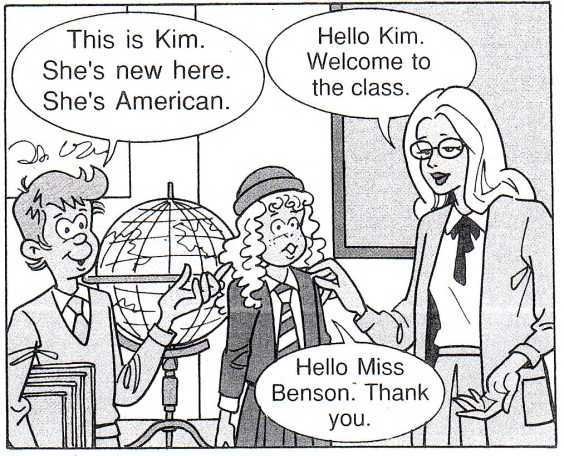 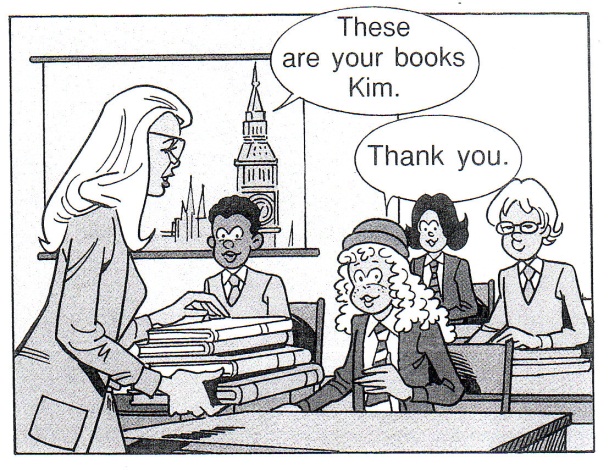                             C                                                               D
  
                               E                                                             F
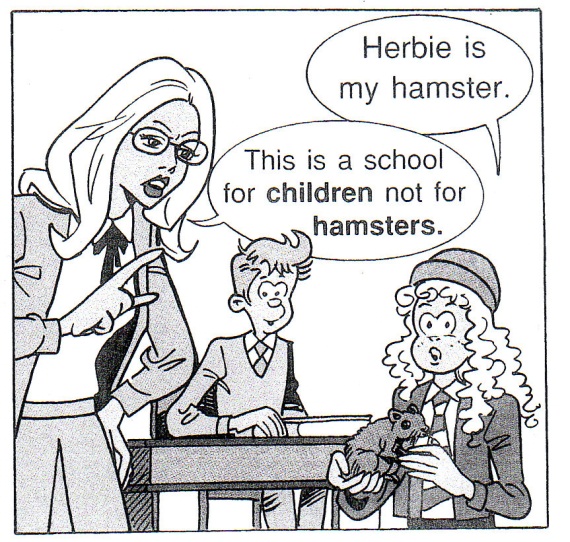 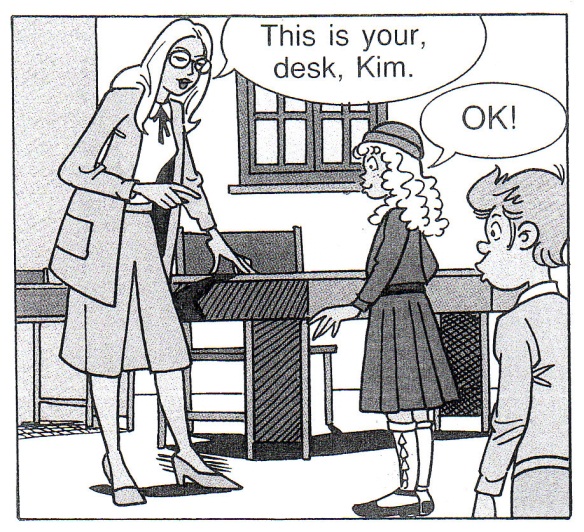 Poznámky 
k úlozeŘešení:
C2, D4, E6, F3

typ úlohy: žák určí správné pořadí obrázků

další možné typy úloh: přiřazování textu a obrázku, přiřazování nadpisu k textu, kategorizace, dichotomická úloha, doplňování chybějících slov nebo vět z nabídky, doplnění informace do tabulky, určení správného pořadí vět


Popis jednoduchého textu je uveden v obecné charakteristice materiálů doporučených k tvorbě úloh.


Zdroj: Text úlohy převzat z časopisu Ready for English, ELI Italy 1990.
Vzdělávací  oborAnglický jazykRočník5.Receptivní řečové dovednosti – čtení s porozuměnímOčekávaný výstup RVP ZVCJA-5-2-02Rozumí obsahu a smyslu jednoduchých autentických materiálů (časopisy, obrazové a poslechové materiály) a využívá je při své práci.IndikátorCJA-5-2-02.2 
Vyhledá informace k jednoduchému tématu v časopise nebo na webové stránce a tyto informace využije. Ilustrační úlohaJedeš do Londýna a chceš navštívit zoologickou zahradu. Na adrese http://www.londonpass.com/london-attractions/london-zoo.html
jsou užitečné informace. Přečti si je a odpověz na tyto otázky:

1. What is the address of the zoo? (Regent’s Park, London NW1)
2. When does the zoo open? (at 10)
3. When is the zoo closed all day? (Christmas Day/ 25th December/ 25/12)
4. How much is the ticket for you? (14.20) 

Visit ZSL London Zoo for free - saving £18! London Attractions  >  Places of Interest  >  London Zoo London Zoo 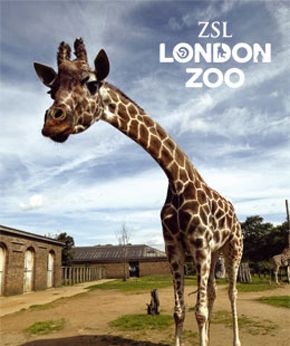 View MapADDRESS:Regent's Park
London NW1 

Tel:               020 7722 3333         020 7722 3333 Opening Times:Open daily at 10.00hrs. 
Closing times vary, please visit website or call for details. 
Closed: Christmas Day. Facilities:Please check with attraction regarding accessibility, mobility and other special issues.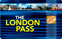 London Pass Benefits:Free entry to ZSL London Zoo with a London Pass
Normal Ticket Price: Adult: £18.00 Child: £14.20ZSL London Zoo in Regent's Park is the perfect fun-filled family attraction.Poznámky 
k úlozezdroj textu: http://www.londonpass.com/london-attractions/london-zoo.html (25. 2. 2011)

typ úlohy: žák vyhledá informace v autentickém materiálu a odpoví na otázkyŘešení je vyznačeno zeleně. Odpověď je považována za správnou i při formální nepřesnosti (např. odpověď “10” na otázku č. 2 nebo odpověď  “14,20” na otázku č. 4). Adresa (otázka č. 1) musí být uvedena celá.Vzdělávací oborAnglický jazykRočník5.Receptivní řečové dovednosti – poslech s porozuměnímOčekávaný výstup RVP ZVCJA-5-2-02 
Rozumí obsahu a smyslu jednoduchých autentických materiálů (časopisy, obrazové a poslechové materiály) a využívá je při své práci.IndikátorCJA-5-2-02.3 
Rozumí obsahu a smyslu ústních sdělení a otázek, které se vztahují k rodině, škole, volnému času a dalším známým tématům, v projevu, který je pronášen pomalu a zřetelně.Ilustrační úlohaPoslouchej. Přiřaď ke každému jménu správný obrázek.
Paul       ……..
Simon    ……..
Kate      ……..
Mandy  ……..
A              B              C             D      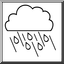 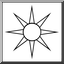 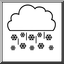 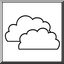 Tapescript:Speaker A: Where are you going, Paul?
Speaker B: I´m going to the beach. Where are my sunglasses? It´s really hot today!Speaker C: Hi, I´m Simon and I´m in London today. The weather is not very nice, I need my umbrella!Speaker D: Is it hot outside, Kate?Speaker E: No, it isn´t. It´s cold today and it´s cloudy.Speaker F: Look out of the window, Mandy! We can make a big snowman.  Hurray! Řešení:
Paul       B
Simon    A
Kate       D
Mandy   C
 Poznámky          k úlozetyp úlohy: na základě poslechu audionahrávky žák přiřadí ke jménu správný obrázek

další možné typy úloh: dichotomická úloha, doplňování, výběr z odpovědí, otevřené úlohy s krátkou odpovědí, určení správného pořadí, zápis do tabulky nebo formuláře Nahrávka by měla být zopakována 2x.
 
zdroj obrázků: Google clipartsVzdělávací oborAnglický jazykRočník5.Receptivní řečové dovednosti – čtení s porozuměnímOčekávaný výstup RVP ZVCJA-5-2-04 
Vyhledá v jednoduchém textu potřebnou informaci a vytvoří odpověď na otázku.IndikátorCJA-5-2-04.1 
V jednoduchých textech vyhledá požadované informace.Ilustrační úlohaPřečti si text a vyřeš následující úkoly.
John loves sports. He does some sport nearly every day. He goes swimming on Mondays after school. Then he goes running with some friends. He comes home for dinner. He also plays in two school teams – on Wednesdays he plays basketball and on Thursday evenings he plays in a football team. On Friday and Saturday mornings he goes running again. On Fridays he plays tennis with his father in the afternoon. He also cycles to school every day. Cycling is his favourite sport. On Sunday he has a free day.1. Napiš správný název dne pod následující obrázky.

                                             
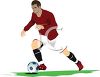 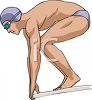 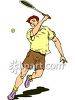 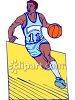   a) ____________      b)  __________    c)  _________     d) ___________2. Označ správnou odpověď.
John doesn´t do any sport  _________.
on Tuesdayson Thursdayson Sundayson Mondays       
He does more than two sports _________.
on Fridays          on Saturdayson Thursdayson Sundays
He enjoys most.runningbasketballcycling tennis             3. Označ v tabulce správnou kolonku.



Řešení:
1. a) Thursday, b) Monday, c) Friday, d) Wednesday
2. c., a., c.
3. Správné odpovědi označené zeleně.
Poznámky          k úlozetyp úlohy č.1: žák přiřadí ke každému obrázku den, ve kterém (zobrazená) aktivita probíhá
Obrázek 1 – John hraje fotbal.Obrázek 2 – John plave.Obrázek 3 – John hraje tenis.Obrázek 4 – John hraje košíkovou.
typ úlohy č.2: žák na základě textu vybere správnou odpověď
typ úlohy č.3: žák na základě textu vybere a označí v tabulce správnou možnost

další možné typy úloh: dichotomická úloha

Popis jednoduchého textu je uveden v obecné charakteristice materiálů doporučených k tvorbě úloh.

zdroj obrázků: www.clipartguide.com 
Text je upravený z Cambridge English for schools, Workbook Two, A. Littlejohn, D. Hicks, Cambridge University Press 1996 ISBN 0-521-42174-8
Vzdělávací  oborAnglický jazykRočník5.Receptivní řečové dovednosti - čtení s porozuměnímOčekávaný výstup RVP ZVCJA-5-2-04Vyhledá v jednoduchém textu potřebnou informaci a vytvoří odpověď na otázku.IndikátorCJA-5-2-04.2Vytvoří odpověď na otázku týkající se textu.Ilustrační úlohaPřečti si text a vyřeš následující úkoly.Tom Twitter is thirty years old. He lives in a small village called Kennington near . He drives a train. Every weekday he drives trains from  to . He likes driving a train. He wants to move to a big town because there is not much to do in the village. In his free time he plays football, he watches TV and he likes reading.Odpověz na otázky.Where does Tom live?In __________________________
What is Tom´s job?____________________________Does Tom enjoy living in the village?____________________________
Does Tom work at the weekends?_____________________________
Does Tom like his job?_____________________________
Řešení:Kenningtontrain driver, he drives a trainnonoyesPoznámky 
k úlozetyp úlohy: žák v textu vyhledá potřebnou informaci a odpoví na otázky

Popis textu je uveden v obecné charakteristice materiálů doporučených k tvorbě úloh.

Zdroj: přepracovaný text (Longman Group Ltd 1994)

Vzdělávací  oborAnglický jazykRočník5.Produktivní řečové dovednosti – psaníOčekávaný výstup RVP ZVCJA-5-3-01 Sestaví gramaticky a formálně správně jednoduché písemné sdělení, krátký text a odpověď na sdělení, vyplní své základní údaje do formulářů.IndikátorCJA-5-3-01.1 Napíše blahopřání, pohlednici nebo krátký neformální dopis kamarádovi.Ilustrační úloha Doplň pohlednici z prázdnin. Můžeš se inspirovat tímto obrázkem.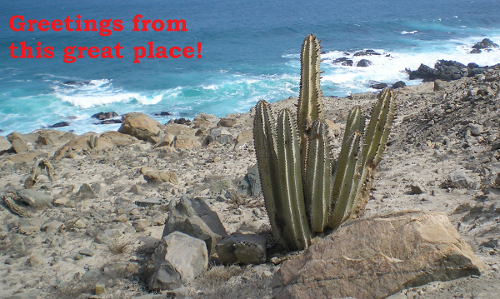 Poznámky k úlozetyp úlohy:  žák dopíše pohlednici podle zadání
další možné typy úloh: dopsání slov do blahopřání nebo dopisu
Správné řešení posoudí hodnotitel. Doporučená kritéria hodnocení:obsahové splnění úkolu (tj. doplněné položky jsou smysluplné, případně je jejich smysl snadno odvoditelný z kontextu),gramatická správnost.Např. “in Mexico” (položka 2) vyhovuje obsahovému i gramatickému kritériu, “Mexico” (stejná položka) by splňovala pouze kritérium obsahové. Položka je taktéž považována za správnou i v případě pravopisné chyby, která nemění smysl (např. “swimm every day” – položka 3).


Možné řešení:
Text uvedený v pohlednici v kulaté závorce je ilustrační, aby žák úlohu splnil stačí za “because” uvést jeden důvod.
Vzdělávací oborAnglický jazykRočník5.Produktivní řečové dovednosti – psaníOčekávaný výstup RVP ZVCJA-5-3-01 
Sestaví gramaticky a formálně správně jednoduché písemné sdělení, krátký text a odpověď na sdělení, vyplní své základní údaje do formulářů.IndikátorCJA-5-3-01.2 
Sestaví gramaticky a formálně správně jednoduchou odpověď na sdělení.Ilustrační úlohaPřečti si Petrův e-mail. Poděkuj mu a odpověz, že přijdeš.Poznámky          k úlozetyp úlohy: žák stručně odpoví na e-mail, poděkuje a přijme pozvání 
Správné řešení posoudí hodnotitel. Doporučená kritéria hodnocení:obsahové splnění úkolu (poděkování a přijetí pozvání),stylistická správnost (oslovení a podpis, event. závěrečný pozdrav),gramatická a pravopisná správnost (pořádek slov, základní interpunkční pravidla – např. tečka za oznamovací větou, psaní velkých písmen).Největší význam je přitom přikládán obsahovému kritériu. Drobné formální nedostatky, které nemají vliv na obsahové splnění úkolu (např. “com” místo “come”), neznamenají ztrátu bodů.
Možné řešení:Dear Peter,Yes, I can come. Thank you. (I am very happy.)KimVzdělávací  oborAnglický jazykRočník5.Produktivní řečové dovednosti – psaníOčekávaný výstup RVP ZVCJA-5-3-01 Sestaví gramaticky a formálně správně jednoduché písemné sdělení, krátký text a odpověď na sdělení, vyplní své základní údaje do formulářů.IndikátorCJA-5-3-01.3 Vyplní osobní údaje ve formuláři.Ilustrační úlohaDoplň informace o sobě.
Poznámky 
k úlozetyp úlohy: žák vyplní formulář
Správné odpovědi posoudí hodnotitel. Doporučená kritéria hodnocení:Sledováno je především obsahové kritérium s tím, že položka je obsahově splněna i v případě pravopisné nebo jiné formální chyby, která nebrání porozumění, např. odpověď “swim” k položce “I like”. Lze předpokládat, že u položky “Birthday” budou žáci nepřesně uvádět celé datum svého narození -  i v tom případě je odpověď přijatelná, neboť obsahové kritérium je naplněno.
Vzdělávací  oborAnglický jazykRočník5.Produktivní řečové dovednosti - psaníOčekávaný výstup RVP ZVCJA-5-3-02Reprodukuje písemně obsah přiměřeně obtížného textu a jednoduché konverzaceIndikátorCJA-5-3-02.1 Písemně převypráví jednoduchý obsah textu s pomocí obrázku nebo osnovy.Ilustrační úlohaPřečti si text .Napiš 5 vět o tom, co dělá Ann každé ráno. Obrázková osnova Ti pomůže.Ann gets up at . She has a shower in her bathroom and brushes her teeth. She has cereal and milk for breakfast. She likes it. After breakfast she goes to school. Usually she walks or takes a bus. Lessons start at . Her favourite lesson is Science. She likes animals a lot. She has lunch in the school canteen. She plays tennis on Tuesdays. On Fridays she has piano lessons. She likes music. Ann has dinner at , after dinner she watches TV or listens to music. She goes to bed at nine, she reads books or comics for twenty minutes and then she goes to sleep.  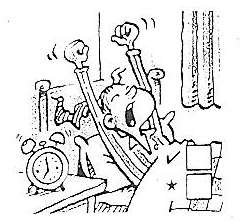 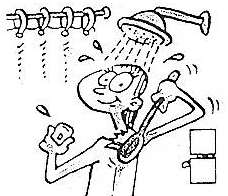 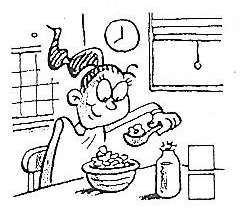 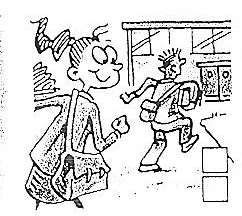 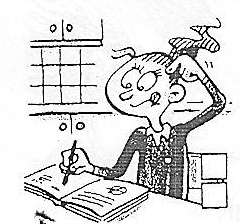 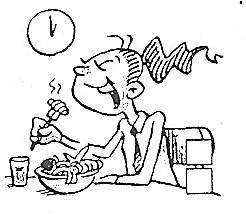 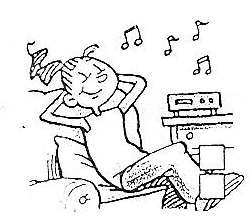 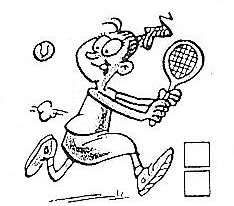 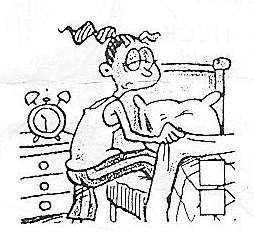 Poznámky          k úlozetp úlohy 1:Žák doplní vynechaná slova do rámečků podle obrázkové osnovy.typ úlohy 2. žák popíše v jednoduchých kladných větách činnosti podle obrázkové osnovy. Správné řešení posoudí hodnotitel.Obměna:žák může popsat den v 1. osobě jednotného číslažák může napsat porovnání se svým denním režimem a s příběhem dle obrázkunapř. I get up at  but Ann gets up at .Vzdělávací  oborAnglický jazykRočník5.Produktivní řečové dovednosti - psaníOčekávaný výstup RVP ZVCJA-5-3-02Reprodukuje písemně obsah přiměřeně obtížného textu a jednoduché konverzaceIndikátorCJA-5-3-02.2Shrne písemně jednoduchý obsah krátké slyšené konverzace.Ilustrační úlohaPoslouchej. Co umí James dělat? Označ, co umí (√) a co neumí (x). Napiš o Jamesovi 6 vět.
…………………………………………………………………………………Tapescipt:
“Every Saturday James has got a piano lesson. He can play the piano well. His sister, Clare, goes swimming, but James can’t swim.In the afternoon, James does some art. He can draw horses and other animals. He draws with his left hand. His sister practises her German. She likes German. James can’t speak German. He only speaks English.”Poznámky 
k úlozeŘešení:typ úlohy:Na základě poslechu audionahrávky žák doplní tabulku, na základě které napíše 6 vět.Správné řešení posoudí hodnotitel.Předpokládáme, že žáci si nejsou schopni vypsat důležité informace jen na základě poslechu. Doplnění tabulky bude bráno jako pomocný krok. Hodnotitel hodnotí jen produkovaný text. Produkovaný text může obsahovat i údaje neobsažené v tabulce. Např. o Jamesově sestře.Text: vlastníVzdělávací  oborAnglický jazykRočník5.Produktivní řečové dovednosti - psaníOčekávaný výstup RVP ZVCJA-5-3-03Obměňuje krátké texty se zachováním smyslu textu.IndikátorCJA-5-3-03.1 Svými slovy vyjádří smysl textu.Ilustrační úlohaPřečti si krátký text. Kde se rozhovor odehrává?Peter:	   Hey, look! These T-shirts are really cool.Daniel: 	   What? I’m sorry. I don’t understand – what does “cool” mean?Peter: 	   Oh, it means “great”.Assistant:  Good morning. Can I help you?Peter: 	   Yes, can I have a T-shirt, please?Assistant:   Yes, of course. What colour do you want?Peter:	    Black, please.Assistant:   Small, medium or large?Peter: 	    Have you got a small one?Assistant:   Yes, we have.Daniel:	     Small! Is it for you?Peter: 	     No, it ´s for Sue. It’s her birthday on Wednesday.Poznámky 
k úlozetyp úlohy:Žák napíše kde se rozhovor odehráváMožnosti správných odpovědíIn the shop/ at the shop; a shop; the shop; clothes shop; shop(chybějící předložka nebo člen není na závadu)Správné odpovědi posoudí hodnotitel.

Zdroj: Shine, student’s book, Macmillan 2003
Vzdělávací oborAnglický jazykRočník9.Receptivní řečové dovednosti – čtení s porozuměnímOčekávaný výstup RVP ZVCJA-9-1-02 
Rozumí obsahu jednoduchých textů v učebnicích a obsahu autentických materiálů s využitím vizuální opory, v textech vyhledá známé výrazy, fráze a odpovědi na otázky. IndikátorCJA-9-1-02.1
Rozumí obsahu krátkých jednoduchých textů a s využitím vizuální opory obsahu jednoduchých neadaptovaných textů.Ilustrační úlohaPřečti si text a  potom odpověz na otázky.It was half past eight  in the morning. The telephone rang and Mary wentto answer it´ Hello, who´s there?´ she asked.´ It´s me – Peter.´Peter was a friend of Mary´s eight-year-old brother, Johnny.´Oh, hello, Peter. What do you want?´ said Mary.´ Can I speak to Johnny?´´No,´ said Mary, ´you can´t speak to him now. He is busy. He is getting  ready for school. He is eating his breakfast. Grandmother is combing his hair. Our sister Jane is under the table, putting his shoes on. Mother is getting his books and putting them in his school bag. Goodbye, I´ve got to go now. I have to hold the door open. The school bus is coming.´         What time was it at the beginning of this story?………………………………………………………………………………………Who was Peter?………………………………………………………………………………………What was Johnny  doing?………………………………………………………………………………………What was Jane doing?……………………………………………………………………………………..Poznámky          k úlozeSprávné řešení:  (It was) half past eight (in the morning)Johnny´s friend. Johny was getting ready for school./ He was eating breakfast.Jane was putting his shoes on.Popis jednoduchého textu je uveden v obecné charakteristice materiálů doporučených k tvorbě úloh.

Zdroj: Upravený text  a obrázky volně podle L.A.Hill: Intermediate Stories for Reproduction (OUP1994, ISBN 0-19- 432542-3)Vzdělávací  oborAnglický jazykRočník9.Receptivní řečové dovednosti – čtení s porozuměnímOčekávaný výstup RVP ZV
CJA-9-1-02Rozumí obsahu jednoduchých textů v učebnicích a obsahu autentických materiálů s využitím vizuální opory, v textech vyhledá známé výrazy, fráze a odpovědi na otázky.IndikátorCJA-9-1-02.2V jednoduchých textech vyhledá známé výrazy, fráze a odpovědi na otázky.Ilustrační úlohaPřečti si text. Potom vypracuj následující úkoly.Dear DorothyThank you very much for the book  on weather. I am looking forward to reading it  because we are studying climate at school. On Sunday I met my aunt  Annie and uncle Ben and we had a great time together.We sat around and chatted for a while, and then we took a walk and sawsome of the interesting sights. We also watched a Czech film on DVD in the evening. It was very funny!  In the evening we went out for dinner to the new  Chinese restaurant aroundthe corner but the food wasn´t very good.  When you come to see me next time,  we will have to go somewhere else!See you soon,Peter  1.Napiš,  kterou větou Peter: a)  kritizoval kvalitu jídla v restauraci   ..................................................................................................................b)  oznámil Dorothy, co probírají ve škole ..................................................................................................................c) napsal, co dělal s tetou a strýcem  v neděli večer...................................................................................................................2. Najdi slova v textu, která mají následující významy:     a) wind, temperature, sun, snow, rain      .............................      b) places visited by tourists                     .............................    c) talked                                                   ...................................    d ) a place where two streets meet           ..................................3. Proč byl dopis napsán?    a) to invite Dorothy to visit Peter     b) to say thank you for the bookŘešení:     1.    a) ... (but) the food wasn´t very good.        b) ...we are studying climate at school        c)     We (also) watched a (Czech) film (on DVD in the evening).2.     a) weather         b) sights           c) chatted                                  d) corner       3.  Proč byl dopis napsán?          b) to say thank you for the bookPoznámky 
k úlozedalší možné typy úloh : odpovědi na otázkyPopis jednoduchého textu je uveden v obecné charakteristice materiálů doporučených k tvorbě úloh.
Vzdělávací oborAnglický jazykRočník9.Receptivní řečové dovednosti – čtení s porozuměnímOčekávaný výstup RVP ZVCJA-9-1-02 
Rozumí obsahu jednoduchých textů v učebnicích a obsahu autentických materiálů s využitím vizuální opory, v textech vyhledá známé výrazy, fráze a odpovědi na otázky. IndikátorCJA-9-1-02.3 Pracuje s autentickými materiály pro vyhledávání a zpracování nových informací, např. s internetem, encyklopedií.Ilustrační úlohaPřečti si informace z webové stránky a vyřeš následující úkoly:Opening timesThe Tower of London is open to visitors throughout the year Visitor Information: 

The Royal Regiment of Fusiliers Museum is closed to visitors for refurbishment purposes. The transformed Museum will reopen around Easter 2011. 

The top floor of the  will be closed from 01 to 31 March 2011, to install our latest exhibition. The rest of the  will be open as usual. 
Opening timesAll internal buildings close 30 minutes after the last admission. 

The Tower is closed 24-26 December (inclusive) and 1 January. 

We recommend visitors allow at least 2-3 hours to see everything.  2. Doplň informace a odpověz na otázky.You can´t  visit the top floor of the White Tower  

from .....................    to ...................The Tower of London is open on Sundays  in summer (from – to) ..............................in winter (from – to)    ..............................
How long does it take to see it all? ...........................................................................................What are the opening hours at Christmas time?  ............................................................................................Řešení:from March 1 to March 31 2011in summer from 10 to 17,30;          in winter from 10 to 16,302-3 hoursIt is closed.Poznámky          k úlozeText převzat z webové stránky http://www.hrp.org.uk/TowerOfLondon/planyourvisit/openingtimes.aspxVzdělávací oborAnglický jazykRočník9.Receptivní řečové dovednosti – poslech s porozuměnímOčekávaný výstup RVP ZVCJA-9-1-03 
Rozumí jednoduché a zřetelně vyslovované promluvě a konverzaci.IndikátorCJA-9-1-03.1 
Rozumí zřetelně vyslovovanému vyprávění a konverzaci o běžných tématech.Ilustrační úlohaNejprve si přečti otázky a možnosti odpovědí. Potom poslouchej nahrávku a vyber správnou odpověď. Nahrávku uslyšíš 2x. Mary´s first job
What time did she start working?a) at    b) at c) at d) at Where did she work?a) in a clothes shop   b) at a hairdresser´sc) in a bankd) at schoolWhat did John want to buy?a) a cap   b) a shirt   c) trainersd) trousersWhat did they do on the date?a) had dinner   b) dancedc) walkedd) played tennis
Tapescript:In 1996, I got my first job. I was eighteen. I worked from nine in the morning until eight at night in a fashion shop in . It was a really long day, but a lot of fun. I met my husband, John, in the shop. He came to buy orange trousers. He looked really silly in them but he was really funny and so when he asked me for a date, I said yes. We went dancing at the Roxy, a nightclub near my home. It was great.Řešení:
cadbPoznámky          k úlozetyp úlohy: žák vybere správnou odpověď z více možností
další možné typy úloh: dichotomická úloha, přiřazování správných odpovědí s výběrem, otevřené úlohy s jednoduchou odpovědí, určení správného pořadí vět či odstavců, dokončení vět, zápis do formuláře či tabulkyVzdělávací oborAnglický jazykRočník9.Receptivní řečové dovednosti – poslech s porozuměnímOčekávaný výstup RVP ZVCJA-9-1-03 
Rozumí jednoduché a zřetelně vyslovované promluvě a konverzaci.IndikátorCJA-9-1-03.2
Rozumí důležitým informacím v krátkých a jednoduchých nahrávkách.Ilustrační úlohaPřečti si věty vztahující se k předpovědi počasí a nabídku odpovědí: true (pravda) – false (lež). Potom poslouchej nahrávku a vyber správnou odpověď. Nahrávku uslyšíš 2x., The Weather Report1. Tonight it will be cold.a) Trueb) False      2. Tonight it will be windy.a) Trueb) False      3. Tomorrow it will be rainy.a) Trueb) False      4. The maximum temperature tomorrow will be 20 degrees.            a) True           b) FalseScript:And finally the weather forecast. Tonight it will be cold and cloudy in most parts of the country. The temperature will be around 11 degrees above zero. The wind will be strong overnight. Tomorrow the sky will be clear. The day will be sunny and hot all over. The temperature in the South will reach 23 degrees in the afternoon, but lower in the North. In the evening it will drop to around 15 degrees but still clear and warm. That´s all. Good night.Řešení:1. True2. True3. False      4. False
Poznámky 
k úlozetyp úlohy: žák označí, zda výrok je pravdivý či nepravdivý

další možné typy úloh: přiřazování správných odpovědí s výběrem, otevřené úlohy s jednoduchou odpovědí, dokončení vět, zápis do formuláře či tabulky, výběr z odpovědíVzdělávací oborAnglický jazykRočník9.Receptivní řečové dovednosti – poslech s porozuměnímOčekávaný výstup RVP ZVCJA-9-1-03
Rozumí jednoduché a zřetelně vyslovované promluvě a konverzaci.IndikátorCJA-9-1-03.3 
Rozlišuje formální a neformální promluvu či rozhovor.Ilustrační úlohaPoslouchej a označ, ve kterém rozhovoru je užit formální jazyk (např. s vyučujícím) a ve kterém neformální (např. při rozhovoru doma). Nahrávku uslyšíš 2x.
Rozhovor 1: a) formální                      b) neformálníRozhovor 2: a) formální                      b) neformální
Script 1:Malcolm: Hey, Mum.Mother: Yes, Malcolm, what is it? … I´m in a bit of a hurry.Malcolm: You know there´s a new nightclub opening in town.Mother: No, I don´t.Malcolm: Well, it´s going to be fantastic. Everyone´s going to the opening                night on Saturday. Is it OK if I go?Mother: But your gran´s staying with us this weekend. Can´t you go another time? Malcolm: But it´s a special occasion. Mum, … and everybody else is going.Mother: Oh, all right … I´ll let you go, if you don´t come back too late.Script 2:Andrea: Excuse me, Mrs. Moor?Teacher (woman): Yes, Andrea.Andrea: Would it be all right if I brought you my project next week?Teacher: You´ve had an extra week already.Andrea: No, I haven´t and I´ve had a cold all week.Teacher: OK, but make sure you give it to me on Monday morning.Řešení:          1. b                       2. aPoznámky k úlozeVzdělávací  oborAnglický jazykRočník9.Receptivní řečové dovednosti – čtení s porozuměnímOčekávaný výstup RVP ZVCJA-9-1-04Odvodí pravděpodobný význam nových slov z kontextu textuIndikátorCJA-9-1-04.1V jednoduchých textech rozumí významu klíčových slov.Ilustrační úlohaPřečti si text a vyřeš následující úkoly.Blackbeard was a famous English pirate. He and his friends attacked many ships in the Carribean Sea between 1716 and 1718. Blackbeard was the most dangerous pirate of all. He was a tall man with a big, black beard and he always carried guns and knives with him. He was a very frightening man. The stories about him say he had fourteen wives.  He also had four ships. The most famous of these was the Queen Anne´s Revenge. From this ship he and his men attacked other ships and stole foot, gold and guns. British soldiers tried very hard to catch him, but it was difficult.Then, in 1718, the Governor of Virginia promised to give Lieutenant Richard Maynard and his men money if they could kill Blackbeard. When they met him, they shot him, cut off his head and threw his body into the sea. However, his treasure was never found. In fact even today, people are still looking for Blackbeard´s treasure.Najdi v textu slova opačného významuKteré slovo z textu znamená:       hair on the face  ...................................................................       a married woman ...............................................................       pistols, rifles, revolvers........................................................       gold, coins, jewellery ............................................................Řešení: difficult, found, tall, dangerousbeard, wife, guns, treasurePoznámky 
k úlozetyp úlohy č.1: žák vybere z textu slova opačného významutyp úlohy č.2 : žák najde v textu  správná slovatyp úlohy č.3:  žák najde nesprávně napsané slovo, které mění význam sdělenídalší možné typy úloh:  odpovědi na otázky, výběr z odpovědí

Popis textu je uveden v obecné charakteristice materiálů doporučených k tvorbě úloh.
zdroj textu: New Project Communicative Ativities, OUP 2006  (text zkrácen a upraven)Vzdělávací oborAnglický jazykRočník9.Produktivní řečové dovednosti - psaníOčekávaný 
výstup RVP ZVCJA-9-2-01 
Sestaví jednoduché (ústní i písemné) sdělení týkající se situací souvisejících s životem v rodině, škole a probíranými tematickými okruhy.IndikátorCJA-9-2-01.1
Napíše e-mail související s tématy, která mu jsou blízká, jako kamarádi, rodina, koníčky, škola, prázdniny.Ilustrační úlohaJsi na prázdninách. 
Napiš email kamarádovi Timovi do Anglie.V emailu uveď následující informace:místo svého pobytu,s kým cestuješ,jak ti chutná jídlo,jaké je počasí,co děláš.
Možné řešení:
Dear Tim,It´s great here in Croatia. I´m here with my parents and my sister.The weather is beautiful. It’s very sunny.  We´re staying in a hotelnear the sea. I love seafood here. We go swimming and snorkelling every day.We go for a walk every evening.Love,XYZPoznámky 
k úlozetyp úlohy: žák napíše email dle instrukcí

Uvedená ilustrační úloha je založena na volném psaní. Zadání obsahuje body, které žák do své práce zahrne a v jednoduchých větách rozpracuje.další možné typy úloh: volné psaní dopisu nebo pohlednice z prázdnin, dopis (email) o novém (případně nejlepším) kamarádovi nebo o rodině,na téma škola nebo koníčky.Správné řešení posoudí hodnotitel.Kritéria hodnocení:Splnění zadání                               0 - 3 body (3 – všechny body zadání jsou zmíněny. 2 – většina bodů  je zmíněna, 1 – většina bodů není zmíněna, 0 – body nejsou zpracovány)Slovní zásoba a pravopis             0 - 3 body (3 – vyskytuje se málo chyb a pouze chyby, které neztěžují porozumění, 2 – chyby ojediněle ztěžují porozumění, 1 – chyby ve větší míře ztěžují porozumění, 0 – chyby brání porozumění)Gramatika                                      0 - 3 body (3 – vyskytuje se málo chyb a pouze chyby, které neztěžují porozumění, 2 – chyby ojediněle ztěžují porozumění, 1 – chyby ve větší míře ztěžují porozumění, 0 – chyby brání porozumění)Celkem: 9 bodůVzdělávací oborAnglický jazykRočník9.Produktivní řečové dovednosti - psaníOčekávaný výstup RVP ZVCJA-9-2-02Písemně, gramaticky správně tvoří a obměňuje jednoduché věty a krátké texty.IndikátorCJA-9-2-02.1Na základě výchozího textu napíše několik vět o sobě.Ilustrační úlohaPřečti si inzerát, ve kterém Peter hledá kamaráda/kamarádku k dopisování na internetu.


Napiš inzerát, ve kterém hledáš kamaráda/kamarádku k dopisování na internetu. Napiš o sobě a svých zájmech.
Poznámky k úloze Typ úlohy:   žák tvoří krátké sdělení (inzerát) o sobě a svých zálibách na základě vzorového textu a dané osnovy. 
Popis jednoduchého textu je uveden v obecné charakteristice materiálů doporučených k tvorbě úloh.Zdroj textu:  upravený text (New Opportunities Elementary, Students´  Book, Pearson/Longman 2008)Správné řešení posoudí hodnotitel.Kritéria hodnocení:Splnění zadání                               0 - 3 body (3 – všechny body zadání jsou zmíněny. 2 – většina bodů  je zmíněna, 1 – většina bodů není zmíněna, 0 – body nejsou zpracovány)Slovní zásoba a pravopis             0 - 3 body (3 – vyskytuje se málo chyb a pouze chyby, které neztěžují porozumění, 2 – chyby ojediněle ztěžují porozumění, 1 – chyby ve větší míře ztěžují porozumění, 0 – chyby brání porozumění)Gramatika                                      0 - 3 body (3 – vyskytuje se málo chyb a pouze chyby, které neztěžují porozumění, 2 – chyby ojediněle ztěžují porozumění, 1 – chyby ve větší míře ztěžují porozumění, 0 – chyby brání porozumění)Celkem: 9 bodůVzdělávací oborAnglický jazykRočník9.Produktivní řečové dovednosti - psaníOčekávaný výstup RVP ZVCJA-9-2-02
Písemně, gramaticky správně tvoří a obměňuje jednoduché věty a krátké texty.IndikátorCJA-9-2-02.2Písemně reaguje na krátké sdělení obsahující otázky. Ilustrační úlohaPřečti si email od anglicky mluvícího kamaráda, který pobývá v naší zemi.Napiš kamarádovi email, ve kterém odpovíš na otázky.
Možné řešení.Hi Rob,Of course you can bring a friend. The party starts at about 7 p.m. We´re having a barbecue at my house. You don´t have to bring anything – but some sausages would be great.

See you there!

XYZPoznámky 
k úlozetyp úlohy: žák sestaví jednoduché písemné sdělení (email) jako reakci na krátké písemné sdělení obsahující otázky týkající se známého tématu. 
další možné typy úloh: písemné sdělení se může týkat dalších známých témat, např. hudba, sport, filmy, škola.Uvedená ilustrační úloha je založená na volném psaní. Úloha je usnadněna tím, že žák reaguje na otázky.Správné řešení posoudí hodnotitel.Vzdělávací oborAnglický jazykRočník9.Produktivní řečové dovednosti - psaníOčekávaný výstup RVP ZVCJA-9-2-03Stručně reprodukuje obsah přiměřeně obtížného textu, promluvy i konverzace.IndikátorCJA-9-2-03.1 Písemně shrne hlavní myšlenky jednoduchého a krátkého textu nebo konverzace.Ilustrační úlohaPřečti si rozhovor a napiš šest vět o Petrovi a jeho rodině.

Peter is calling his friend, Anna.Anna   Hello? This is Anna Vanek.Peter   Hi, Anna. This is Peter from London. How are you?Anna   Peter! It´s great to hear from you. I´m fine. How are you?Peter   We´re all fine. My sister Sonia isn´t here but she sends her best wishes. You know, it´s her first day back at university.Anna   That´s great. When are you going to visit us here, in Prague?Peter    Well, I´m phoning about that. How about next month? I  can take two weeks´ holiday in November.Anna    That´s fine. We could go sightseeing every day. I knowyou are interested in history and arts. Peter    That sounds fantastic! I´ve never been to Prague. I´m looking forward to my visit.Peter is from London.……………………………………………………………………………..……………………………………………………………………………..……………………………………………………………………………..……………………………………………………………………………..……………………………………………………………………………..…………………………………………………………………………….Možné řešení: Peter is from London. He´s got a friend in Prague. Her name´s Anna Vanek. He´s got a sister. Her name is Sonia. She studies at university. Peter is going to visit Anna in Prague. He can take two weeks´ holiday in November. He´s interested in history and arts. He´s never been to Prague.Poznámky 
k úlozetyp úlohy: žák shrne v krátkých větách to, co se z rozhovoru dozvěděl o Petrovi a jeho rodině
další možné typy úloh: žák shrne hlavní myšlenky slyšeného jednoduchého textu nebo konverzace.Popis jednoduchého výchozího textu je uveden v obecné charakteristice materiálů doporučených k tvorbě úloh.Zdroj textu: upravený text (New Opportunities Elementary,Language Powerbook, Pearson/Longman 2008)Správné řešení posoudí hodnotitel.Kritéria hodnocení:Vyjádření myšlenek                      0 - 6 bodů (1 bod za správnou myšlenku)Slovní zásoba a pravopis             0 – 6 bodů (1 bod za každou větu, pokud chyby ve slovní zásobě a pravopisu neztěžují porozumění)Gramatika                                      0 - 6 bodů (1 bod za každou větu, pokud chyby v gramatice  zásadním způsobem nemění myšlenku)Celkem: 18 bodůVzdělávací oborAnglický jazykRočník9.Produktivní řečové dovednosti - psaníOčekávaný výstup RVP ZVCJA-9-2-04 
Vyžádá jednoduchou informaci.IndikátorCJA-9-2-04.1 
Vyžádá písemně informaci/informace týkající se známých témat.Ilustrační úlohaPřečti si tento krátký vzkaz od kamaráda. Některá slova jsou nečitelná.
Hi,
There´s a good film on at the xxxxxxxx. It´s an action film with Bruce Willis! It´s on at xxxxxxxxx o´clock. The tickets cost xxxxxxx. Would you like to come and see it with me this xxxxxxx? It´s easy to get there on the bus.

David


Napiš kamarádovi email a požádej ho o chybějící informace.
Možné řešení:
Hi David,Thanks for your invitation. I´d love to come but some words in the note are difficult to read. I have a few questions. Where is the film on? What time is the film on? How much are the tickets? When can we see the film?See you.
XYZPoznámky           k úlozetyp úlohy: žák odpoví na vzkaz dle zadání

Uvedená ilustrační úloha je založena na volném psaní, zahrnuje poděkování za pozvání, žák pomocí otázek žádá o chybějící informace. 
další možné typy úloh: žák reaguje na inzerát nabízející k prodeji sportovní vybavení, např. lyže, sportovní tašku, kolečkové brusle. Požádá o informace, které se v inzerátu nedozvěděl (popřípadě si domluví schůzku).

Správné řešení posoudí hodnotitel.Kritéria hodnocení:Splnění zadání                                       0 - 3 body (3 – všechny informace jsou vyžádány. 2 – většina informací je vyžádána, 1 – většina informací není vyžádána, 0 – informace nejsou vyžádány)Slovní zásoba a pravopis             0 - 3 body (3 – vyskytuje se málo chyb a pouze chyby, které neztěžují porozumění, 2 – chyby ojediněle ztěžují porozumění, 1 – chyby ve větší míře ztěžují porozumění, 0 – chyby brání porozumění)Gramatika                                     0 - 3 body (3 – vyskytuje se málo chyb a pouze chyby, které neztěžují porozumění, 2 – chyby ojediněle ztěžují porozumění, 1 – chyby ve větší míře ztěžují porozumění, 0 – chyby brání porozumění)Celkem: 9 bodůVzdělávací oborAnglický jazykRočník9.Produktivní řečové dovednosti - psaníOčekávaný výstup RVP ZVCJA-9-2-04 
Vyžádá jednoduchou informaci.IndikátorCJA-9-2-04.2 
Písemně sestaví zdvořilou žádost. nový indikátorIlustrační úlohaJsi o prázdninách v Anglii na jazykovém kurzu. O víkendu chceš hrát  tenis. Napiš anglickému kamarádovi Samovi email a požádej ho zdvořile o zapůjčení rakety a tenisových míčků. Poděkuj mu za pomoc.

Možné řešení:
Hi Sam,This weekend I´ve got a tennis game but I haven´t got a tennis racket. Could I borrow yours, please? I also need tennis balls. Have you got any?Thanks for your help.
XYZ
Poznámky           k úlozetyp úlohy: žák napíše zdvořilou žádost o zapůjčení sportovního vybavení.

Uvedená ilustrační úloha je založena na volném psaní, obsahuje zdvořilou žádost a poděkování za pomoc.
další možné typy úloh: volné psaní – žádost o zapůjčení  knihy, fotoaparátu, helmy, mapy, atd.

Správné řešení posoudí hodnotitel.